Ian WarnProduct ManagerCrafting reliable product innovation through collaboration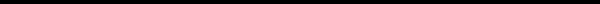 9a Riverfield Road, Staines-upon-Thames, Middlesex TW18 2EE+44 7510 092 107resume@ianwarn.nethttps://www.linkedin.com/in/ianwarn/https://ianwarn.netA proven track record delivering strategic digital products in fast-paced environments and accountable for B2B & B2C business goals in multiple markets. Leading on industry trends and UX best-practice.ㅡHighlightsMigrated services for 34 clients, preventing a move to competitornew web app for national Universities job networkSaaS subscriber churn reduced by 50%production time decreased by 60%web performance increased by over 9xover 100 enterprise-level SSO and API integrationsover 60 mobile apps across six international territories BizOps tooling to automate over 50k manual tasks per yearcustomised affiliate attribution path for Facebook Global PagesOTT industry whitepaper ㅡExperienceTechnical Product ManagerJUL 2020 - PRESENT,  The Access Group, LondonSupporting an enterprise-level  SaaS B2B EdTech Learning Experience Platform (LXP). Owned the product roadmap and aligning to commercial priorities, end-to-end SCRUM management, platform documentation, API governance, GDPR data compliance,  SSO integrations, supplier management, and client-facing onboarding.Product Team LeadNOV 2019 - JUL 2020,  Your Welcome, LondonDefining B2B SaaS product vision, North Star Metric and roadmap execution for a vacation rental guest management digital tablet startup. Championed Agile, responsible for backlog prioritisation and UX mentorship (including outsourced UX research and UI redesign). Utilised user-centric, data-driven and “start with why” techniques to measure outcomes, reduce churn and improve efficiency.Digital LeadNOV 2018  - JUL 2019,  Ingeus, LondonThis senior product leadership role within the B2B applications team for a large-scale custom CRM cloud-based application, supporting operational government contracts in the employment and health sectors. Managed all application releases for a full-stack development team. DevOps, UX, CMS, user stories, and Google Analytics custom metrics.
Digital Product ManagerOCT 2016  - NOV 2018,  Horse & Country TV, LondonResponsible for a global monthly subscription video-on-demand (SVOD) OTT B2C product across web, mobile and smart TV. Created and delivered strategic roadmap and vision, backlog prioritisation, pricing and marketing support, Google Analytics, graphic design, documentation, supply chain management, and line-manager for the development team. Created an in-house advertising delivery server framework to monetise editorial content, and optimised our customer support platform (with pre-canned responses and an AI-powered chatbot).Digital Product ManagerMAY 2014  - MAY 2016,  AML Group, LondonResponsible for end-to-end delivery of digital solutions for various FinTech partners. Documented business requirements, budgets, UX wireframes and servant leadership for a cross-functional team. Streamlined business operations and administration  automation. Recruited and product leadership for the development team. Led the transition from Flash digital display advertising to HTML5. Contract Content and Digital ProductionJAN 1995  - MAY 2014A number of digital-related roles such as broadcast video and CD-ROM production, Flash design, ActionScript 3 programming, Classroom Training materials, HTML/CSS, high-end PhotoShop retoucher, official videographer for the 2000 Olympiad, Production Manager for national newspaper, Digital Advisor for Business, and lecturer in Graphic Design and Web Design Theory.ㅡEducationVisual Communications DesignFEB 1991  - NOV 1994,  Wellington Polytechnic, Auckland, New ZealandAreas of study: packaging, 2-D design, history, communication, audio/visual, computer graphics, photography, drawing for design, typography, materials and processes, advertising, illustration, electronic media, and graphic design. Graduate thesis: “The Emerging Nature of Graphic Hyper-Systems” - an early information architecture (IA) model.ㅡCertificates & AwardsProduct-led CertificationJAN 2023, PendoFoundations of User Experience DesignAUG 2021, GoogleCertified Scrum Product OwnerMAY 2018 - AUG 2020, Scrum AllianceBritish Educational Training and Technology2012, Finalist for Operation SmokestormUK Freelancer of the Year2011, Digital Excellence